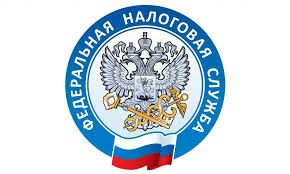 Вопрос: О приостановлении операций по счетам в случае утраты силы госрегистрации физлица в качестве ИП.Ответ:Согласно пункту 6 статьи 76 Налогового кодекса Российской Федерации (далее - Кодекс) решение налогового органа о приостановлении операций по счетам налогоплательщиков - организаций и лиц, указанных в пункте 11 названной статьи, в банке подлежит безусловному исполнению банком.Статьей 76 Кодекса не предусматривается приостановление операций по счетам в банках в отношении физических лиц, не являющихся индивидуальными предпринимателями.Согласно пункту 9 статьи 22.3 Федерального закона от 08.08.2001 N 129-ФЗ "О государственной регистрации юридических лиц и индивидуальных предпринимателей" государственная регистрация физического лица в качестве индивидуального предпринимателя утрачивает силу после внесения об этом записи в единый государственный реестр индивидуальных предпринимателей, за исключением случаев, предусмотренных пунктами 10 и 11 названной статьи.Полагаем, что утрата силы государственной регистрации физического лица в качестве индивидуального предпринимателя является основанием прекращения действия приостановления операций по счетам указанного налогоплательщика в банке. При этом принятия налоговым органом решения об отмене приостановления операций по счетам указанного физического лица не требуется.                                                    Основание: Письмо Минфина России от 05.08.2021 N 03-02-11/63251